Kovács Mária – Feladatlap                            Várady Judit:Kristályország virágaiKösd össze a kristályokat, drágaköveket  a neveikkel! Figyeld a színeket!                               hegyikristály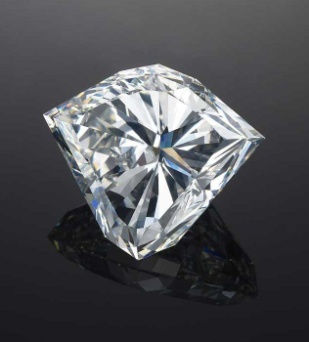                             rubin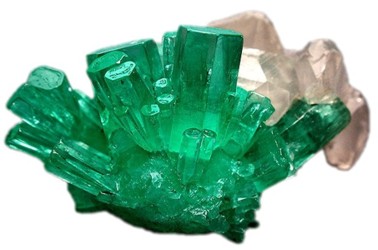                           smaragd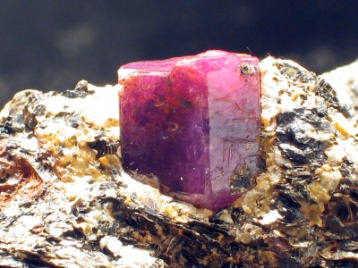                               gyémánt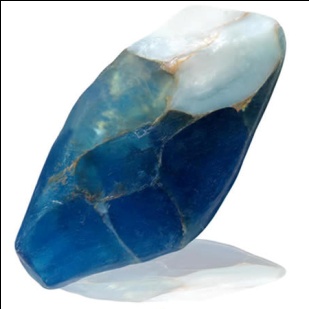                               zafír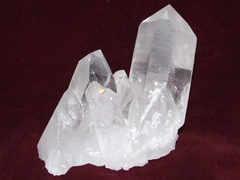                                    ametiszt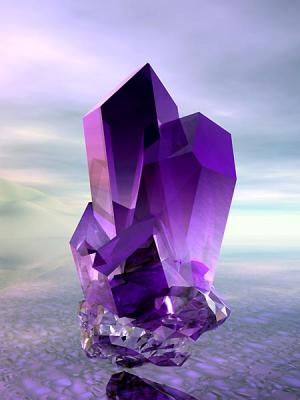 